РАБОЧИЙ ЛИСТ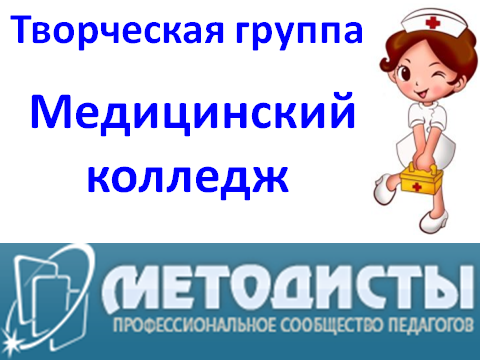 участника Всероссийского конкурса психолого-педагогических знаний"Педагогический марафон - 2014"Результаты выполнения конкурсных заданийКритерии оценки выполнения конкурсных заданийЗа каждый правильный ответ начисляется 1 балл.Победитель должен набрать 30 балловПобедитель I степени - от 28 до 29 баллов.Победитель II степени - 26 до 27 баллов.Победитель III степени - от 24 до 25 баллов.Лауреат - от 21 до 23 баллов.Сертификат участника получают конкурсанты, набравшие  20 баллов и менее.Результат участия в конкурсе   Мячина С.А.                                                                                 (ФИО заполняет конкурсант)Количество набранных  баллов - ______26_____________                                                                                (заполняет член жюри)Член жюри -  Кириченко Г.А.                                  (ФИО)ФамилияМячина ИмяСветлана  ОтчествоАлександровнаДолжностьучитель информатики, педагог-организаторМесто работы полностью МБОУ БГО «Борисоглебская гимназия №1»№ заданияОтветконкурсантаСовпадение с эталоном(заполняет член жюри)№ заданияОтветконкурсантаСовпадение с эталоном(заполняет член жюри)№ заданияОтветконкурсантаСовпадение с эталоном(заполняет член жюри)1г+11а+21г+2а+12в+22в+3в-13б+23г+4в+14б+24а+5а+15в+25г+6г+16б+26г+7а+17г+27б-8г-18а+28флегматик+9а-19г+29холерик+10г+20б+30меланхолик+